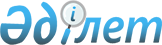 2018 жылға арналған мектепке дейінгі тәрбие мен оқытуға мемлекеттік білім беру тапсырысын, ата - ана төлемақысының мөлшерін бекіту туралыҚарағанды облысы Нұра ауданының әкімдігінің 2018 жылғы 5 наурыздағы № 08/01 қаулысы. Қарағанды облысының Әділет департаментінде 2018 жылғы 16 наурызда № 4651 болып тіркелді
      Қазақстан Республикасының 2001 жылғы 23 қаңтардағы "Қазақстан Республикасындағы жергілікті мемлекеттік басқару және өзін-өзі басқару туралы" Заңының 31 бабына, Қазақстан Республикасының 2007 жылғы 27 шілдедегі "Білім туралы" Заңының 6 бабы 4 тармағының 8-1) тармақшасына сәйкес, аудан әкімдігі ҚАУЛЫ ЕТЕДІ:
      1. Осы қаулының қосымшасына сәйкес, Нұра ауданы бойынша 2018 жылға арналған мектепке дейінгі тәрбие мен оқытуға мемлекеттік білім беру тапсырысы, ата-ана төлемақысының мөлшері бекітілсін.
      2. Осы қаулының орындалуын бақылау аудан әкімінің орынбасары М.Д. Тұраровқа жүктелсін.
      3. Осы қаулы алғаш ресми жарияланған күнінен бастап қолданысқа енгізіледі.
      "КЕЛІСІЛДІ"
      "05" наурыз 2018 жыл 2018 жылға арналған мектепке дейінгі тәрбие мен оқытуға мемлекеттік білім беру тапсырысы, ата - ана төлемақысының мөлшері
					© 2012. Қазақстан Республикасы Әділет министрлігінің «Қазақстан Республикасының Заңнама және құқықтық ақпарат институты» ШЖҚ РМК
				
      Аудан әкімі

Н. Омарханов

      "Нұра ауданының білім беру бөлімі"

      мемлекеттік мекемесінің басшысы

      С.А. Мұқанова
Аудан әкімдігінің
2018 жылғы "05" наурыздағы
№ 08/01 қаулысына 
қосымша
№
Мектепке дейінгі білім беру ұйымдарының түрі
Мектепке дейінгі тәрбие мен оқыту ұйымдарындағы тәрбиеленушілердің саны
Мектепке дейінгі білім беру ұйымдардағы ата-аналардың бір айға ақы төлеу мөлшері (теңге)
Бір тәрбиеленушіге бір айға жұмсалатын шығындардың орташа құны (теңге)
№
Мектепке дейінгі білім беру ұйымдарының түрі
мемлекеттік
мемлекеттік
мемлекеттік
1
Балабақша
241
 3 жасқа дейін 9200

3 жастан 6 жасқа дейін 9500
27809
2
Мектепке дейінгі шағын орталық
255
3 жастан 6 жасқа дейін 6600
10831